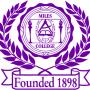 Media Contact:Alicia Johnson-WilliamsDirector of College Relations(205) 515-7781E-mail:  ajwilliams@miles.edu NEWS RELEASEFOR IMMEDIATE RELEASE:  November 2, 2016Miles College Debate Team Wins 1st Place in Debate Competition at 25th Annual National Association of African American Honors Conference Fairfield, Ala. – The Miles College Debate team won first place at the National Association of African American Honors Programs Conference Debate Competition. The conference just concluded on Tuesday, November 1, 2016, in Nashville, Tennessee. Miles College defeated Alabama A & M University in the finals to claim the top trophy. In addition, the Debate team won Best Refutation and Best Oratorical Presentation.  This means that Miles College presented arguments most convincingly, more than all of the other teams. Eight teams were chosen to participate in the competition and they include: Alabama A & M University, Jackson State University, Elizabeth City State University, Lincoln University; Southern University, Bowie State University, Miles College and University of Maryland Eastern Shore. 

Members of the Miles College Debate team are: Ms. Jynae Jones, Ms. Saanyol Suswam, Ms. Boubini Jones-Wonni and Mr. Julius Bedford. The Debate Team Members were coached by Miles College Professor Charles E. Stallworth. The topic of discussion was Millennial college students should vote for Democratic nominee Hillary Clinton in the Presidential elections. The NAAAHP is a national nonprofit association of all Honors Programs and Colleges at 100 Historically Black Colleges and Universities (HBCUs) and Predominantly Black Colleges and Universities (PBCUs) focusing on providing opportunities to showcase and network with other honors HBCU and PBCU students. Participants research, debate and network as well as participate in a number of leadership, community service, and cultural enrichment events: such as professional leadership and training internships, Debate, Quiz Bowl, and Model African Union. ###